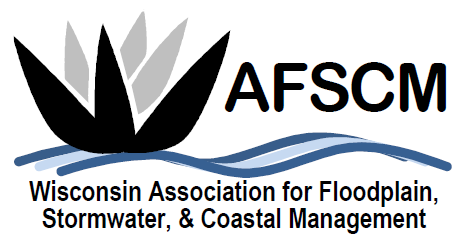 QUARTERLY BOARD MEETINGTuesday, December 3, 2019 at 3:30 pmLOCATION:  Conference Call Number:  662-778-8081Conference Code:  704701694#AGENDAATTENDANCEAPPROVAL OF SEPTEMBER 3, 2019 BOARD MEETING MINUTESTREASURER’S REPORT2019 ANNUAL CONFERENCE RECAP FUTURE ANNUAL CONFERENCES2021 – Joint Conference with MN in La CrossePlanning reference documentCOMMITTEE REPORTSAwards Committee – Laura HerrickEducation – Terry Tavera Legislative Committee – Dave FowlerMembership – Kristen BelanNewsletter – Betsy PowersScholarship – Katie SommersWDNR Liaison Floodplain Management – Michelle StaffWebsite – Ryan VanCampIAFSM RAPID ASSISTANCE FLOOD TEAMASFPM – Katie Sommers    STRATEGIC PLANNING UPDATESOTHER BUSINESS